					     Service d’urbanisme et d’environnement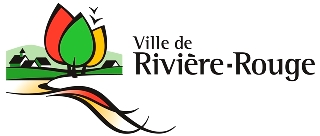 259, rue L’Annonciation SudRivière-Rouge QC J0T 1T0 Téléphone : 819 275-3202Télécopieur : 819 275-1318urbanisme@riviere-rouge.caÀ L’USAGE DE LA VILLEDÉROGATION MINEUREPrésentée au conseil le : __________________                                                                           N°Saisie par : 					            Matricule   Type de demande :                        reçu leCette demande affecte la disposition règlementaire suivante :Règlements et articles : Usage destiné :              La dérogation mineure est une procédure d'exception établie par règlement en vertu duquel le conseil peut autoriser la réalisation de travaux projetés ou la régularisation de travaux en cours ou terminés, lesquels ne satisfont pas à toutes les dispositions du Règlement de zonage (sauf en matière d’usage et de densité) ou du Règlement de lotissement.Elle ne s’applique que dans des circonstances exceptionnelles. Ce n’est pas un moyen de contourner la réglementation ou  pour des motifs de commodité ou de convenance.De plus, aucune dérogation mineure ne peut être accordée à l’intérieur d’une zone où l’occupation du sol est soumise à des contraintes particulières pour des raisons de sécurité publique (zone inondable ou zone à mouvement de sol).Emplacement Adresse :	 	   OU	Cadastre : 		Identification Propriétaire 							Demandeur (si différent du propriétaire seulement)Nom :		  		Nom :			Adresse postale :		Adresse postale :	Ville :				Ville :			Code postal :			Code postal:		Téléphone :			Téléphone:		Téléphone :			Téléphone :		Courriel :			Courriel :		Renseignements comptablesCoût exigible :   350.00$	N° de facture :  	Date de la facture : N° de reçu :      	Payée le :               Nature de la demandeRaisonsVeuillez prendre note que le fait de compléter cette demande ne vous autorise pas à débuter les travaux. Vous devez attendre l’émission du permis ou du certificat d’autorisation avant de débuter les travaux. Considérant que la Ville de Rivière-Rouge ne procèdera à l’étude de la demande que lorsqu’elle aura TOUS les documents en sa possession, vous devez fournir les documents nécessaires ci-haut mentionnés le plus tôt possible afin d’éviter tout délai dans la réalisation de vos travaux.La demande doit dans un premier temps être étudiée par le comité consultatif en urbanisme et environnement (CCUE) qui recommandera au conseil municipal son approbation ou son rejet. À la suite de la recommandation du comité, le conseil, par résolution, accepte ou refuse la demande. Des conditions peuvent aussi être exigées. Le délai de traitement d’une demande de dérogation mineure dépend des dates fixées à l’avance pour les réunions du CCUE et du conseil municipal. Merci de votre collaboration!Signature du demandeur :      Date : Personne ressource pour les demandes de dérogation mineure :Carine Lachapelle, Directrice du Service d’urbanisme et d’environnement